Załącznik nr 1 
Raport z konsultacji społecznychLębork, grudzień 2022Raport z badań w ramach konsultacji społecznychCel i metodologia badaniaCelem badania było zebranie opinii mieszkańców:Miasta Lębork,Miasta Łeba,Gminy Łęczyce,Gminy Nowa Wieś Lęborska,Gminy Wicko,na temat sytuacji społeczno-gospodarczej oraz rekomendacji dotyczących oczekiwanych działań rozwojowych na terenie Miejskiego Obszaru Funkcjonalnego Lęborka (MOF Lębork). Badanie jest elementem konsultacji społecznych prowadzonych w ramach procesu tworzenia „Strategii terytorialnej ZIT Miejskiego Obszaru Funkcjonalnego Lęborka 2030+”.Pomysł i cel przeprowadzenia badania jest wyrazem dialogu ze społecznością lokalną, prowadzonego przez władze samorządowe. Celem tych działań jest zaangażowanie organizacji pozarządowych, instytucji publicznych i przedstawicieli sektora biznesu we współtworzenie rzeczywistości społeczno-gospodarczej Miejskiego Obszaru Funkcjonalnego Lęborka. Ponadto, kluczowe jest zachęcenie 
do partycypacji społecznej mieszkańców, których zdanie jest dla władz regionu bardzo ważne.Badanie zostało przeprowadzone metodą ilościową, w formie ankiety. Grupa badawcza nie była grupą reprezentatywną. W badaniu mogła wziąć udział każda osoba zainteresowana podzieleniem się opinią lub przedstawieniem rekomendacji w zakresie określonym przez ankietę, jak i w formie otwartego komentarza.Ankieta została umieszczona na stronach internetowych Partnerów MOF Lęborka oraz rozdystrybuowana w miejscach ogólnie dostępnych dla mieszkańców (siedziby instytucji publicznych). Ponadto ankieta została przesłana w formie elektronicznej do instytucji współpracujących  z Partnerami, w celu dotarcia do jak najszerszej grupy mieszkańców. Respondenci mieli możliwość odesłania wypełnionej ankiety korespondencją listową bądź poprzez przesłanie ankiety drogą mailową na adresy urzędów samorządowych wchodzących w skład MOF Lęborka lub dostarczenia osobiście do budynków urzędów, w terminie do 31.07.2022 roku. Aby ułatwić mieszkańcom włączenie się w konsultacje, umożliwiono zadawanie pytań, dotyczących ankiety, drogą mailową i telefoniczną. Niezbędne informacje kontaktowe wskazane zostały w formularzu ankietowym.RespondenciAnkieta, która została udostępniona respondentom, została podzielona na obszary tematyczne. Jednym z tych obszarów były informacje pozwalające opisać respondentów biorących udział 
w badaniu. Poniżej zostały przedstawione wyniki badań charakteryzujące osoby biorące udział 
w badaniu.Wykres 1. PłećŹródło: opracowanie własneŁącznie kwestionariusz wypełniło 299 respondentów. 62,2% spośród nich stanowiły kobiety, 
a 37,8% mężczyźni.Wykres 2. WiekŹródło: opracowanie własnePomimo braku spełnienia kryterium reprezentatywności badania, wzięli w nim udział przedstawiciele wszystkich grup wiekowych. Najszerzej reprezentowaną grupą były osoby w wieku 41-60 lat, która stanowi 39,9% respondentów. Nieznacznie mniej wypowiedziało się osób w wieku 26-40 lat (33,9%). Respondenci powyżej 60 lat stanowili 15,4% wszystkich badanych, natomiast najmniej reprezentowaną grupą były osoby w wielu poniżej 26 lat, które stanowiły 10,7% ogółu biorących udział w ankiecie.Wykres 3. WykształcenieŹródło: opracowanie własneWiększość respondentów stanowią osoby z wykształceniem wyższym (58,2%). Kolejną grupą respondentów licznie reprezentowaną, są osoby z wykształceniem średnim, które stanowią 22,4% ankietowanych. Osoby z wykształceniem zasadniczym zawodowym stanowiły 8% ankietowanych, kolejną grupę stanowiły osoby z wykształceniem policealnym (7,4%). Osoby z wykształceniem 
nie wymienionym powyżej stanowiły zdecydowaną mniejszość, tj. 4%.Wykres 4. StatusŹródło: opracowanie własneNajliczniejszą grupę respondentów stanowiły osoby zatrudnione w organach samorządu terytorialnego (32,1%). Średnio co piąta osoba (20,7%) jest zatrudniona w przedsiębiorstwie prywatnym. Zidentyfikowane także trzy kolejne liczne grupy respondentów, tj. osoby zatrudnione 
w przedsiębiorstwie państwowym (14%), emeryci (10%) oraz osoby prowadzące działalność gospodarczą (8%). Pozostałe wskazane grupy stanowiły zdecydowaną mniejszość (11%).Wykres 5. Pełniona funkcja zawodowaŹródło: opracowanie własneSpośród 299 respondentów, 276 osób wykazało jaką funkcję pełni w organizacji, w której pracuje. Najliczniejszą grupę stanowią osoby, które nie pełnią funkcji kierowniczej (226 osób). Analiza odpowiedzi – pytania zamknięteKolejnym elementem ankiety były pytania zamknięte. Poproszono w nich o aktualną ocenę sytuacji Miejskiego Obszaru Funkcjonalnego Lęborka. Respondenci mieli możliwość ocenienia sytuacji 
w pięciostopniowej skali. Pytania zostały podzielone na następujące obszary tematyczne:środowisko naturalne i infrastruktura,edukacja, kultura i rekreacja,gospodarka i rynek pracy,społeczeństwo,turystyka.Jednym z elementów badania było poznanie opinii respondentów na temat istotności działań podejmowanych w ramach wymienionych obszarów. Do wyrażenia opinii zastosowano trójstopniową skalę, dzięki czemu respondent mógł określić ważność podjęcia danego działania jako niską, średnią bądź wysoką.Środowisko naturalne i infrastrukturaTabela 1. Ocena obszaru „Środowisko naturalne i infrastruktura” MOF Lęborka w ujęciu ilościowymŹródło: opracowanie własneW obszarze środowiska naturalnego i infrastruktury respondenci odpowiedzieli na trzydzieści pytań zamkniętych. Analizując wyniki ankiet można stwierdzić, że obszar ten został umiarkowanie oceniony przez respondentów, tj. wskazana ocena stanowiła 41% wszystkich odpowiedzi. Respondenci rzadko oceniali skrajnie wskazany obszar, oceny bardzo dobrze i bardzo źle stanowiły odpowiednio około 6% i 5% wszystkich odpowiedzi.Spośród wskazanych pytań i odpowiedzi, najwyżej zostały ocenione następujące aspekty:smak, zapach i wygląd wody pitnej na terenie MOF Lęborka,wygląd budynków publicznych na terenie MOF Lęborka,jakość powietrza na terenie MOF Lęborka.Respondenci najgorzej ocenili poniżej przedstawione elementy:przepustowość głównych tras komunikacyjnych na terenie MOF Lęborka (np. powstawanie korków drogowych),dostosowanie prywatnego taboru transportu zbiorowego na terenie MOF Lęborka do potrzeb osób z niepełnosprawnościami,dostosowanie ciągów pieszych do potrzeb osób z niepełnosprawnościami,poziom wykorzystania/zagospodarowania wód deszczowych przez mieszkańców MOF Lęborka,dostępność rowerowych ścieżek transportowych na terenie MOF Lęborka.Wyszczególniono następujące podobszary, które zostały poddane analizie:tereny zielone i powiązana infrastruktura,środowisko naturalne,budynki publiczne,Infrastruktura ciepłownicza, sanitarna i kanalizacyjna,transport zbiorowy,ścieżki piesze, rowerowe oraz drogi.Wykres 6. Tereny zielone i powiązana infrastrukturaŹródło: opracowanie własneW ramach aspektów dotyczących terenów zielonych oraz infrastruktury powiązanej, respondenci mimo pozytywnych opinii na temat dostępności i jakości terenów zielonych, negatywnie ocenili infrastrukturę otaczającą, tj. dostępność wiat śmietnikowych 27% negatywnych ocen) oraz dostępność ławek (23% negatywnych ocen). Wykres 7. Środowisko naturalneŹródło: opracowanie własneŚrodowisko naturalne zostało pozytywnie ocenione, w szczególności aspekty związane z jakością wody pitnej. Szczególną uwagę należy zwrócić na poziom wykorzystania/zagospodarowania wód deszczowych, gdyż aż 38% badanych negatywnie oceniło wskazany aspekt. Czystość obszarów zalesionych oraz rzek i kąpielisk stanowi także zauważalny problem dla mieszkańców, średnio 
co czwarty ankietowany negatywnie ocenił wskazane aspekty.Wykres 8. Budynki publiczneŹródło: opracowanie własneWygląd budynków publicznych został pozytywnie oceniony przez ponad połowę respondentów. Umiarkowanie oceniono dostosowanie budynków do potrzeb osób z niepełnosprawnościami. Wykres 9. Infrastruktura ciepłownicza, sanitarna i kanalizacyjnaŹródło: opracowanie własneInfrastruktura ciepłownicza, sanitarna oraz kanalizacyjna została oceniona pozytywnie. Z uwagi 
na dostępną sieć kanalizacyjną oraz sanitarną w miastach, można zakładać, iż negatywne oceny 
na temat wskazanych aspektów, wyraziły osoby zamieszkujące obszar pozamiejski.Wykres 10. Transport zbiorowyŹródło: opracowanie własnePytania z zakresu transportu zbiorowego szczegółowo pozwoliły ocenić jakość, dostępność oraz dostosowanie transportu do potrzeb osób z niepełnosprawnościami, z uwzględnieniem podziału 
na transport publiczny oraz prywatny. Mieszkańcy MOF Lęborka dobrze lub umiarkowanie ocenili dostępność oraz jakość transportu. Jedynym aspektem, który został negatywnie oceniony przez niemal połowę ankietowanych (41%), jest dostosowanie transportu prywatnego do potrzeb osób 
z niepełnosprawnościami.Wykres 11. Trasy rowerowe, ścieżki piesze, drogi oraz bezpieczeństwoŹródło: opracowanie własneSpośród ośmiu pytań w zakresie ścieżek pieszych, rowerowych oraz drogowych, należy zwrócić szczególną uwagę na przepustowość głównych tras komunikacyjnych, dostosowanie ciągów pieszych do osób z niepełnosprawnościami oraz dostępność rowerowych ścieżek transportowych, wskazane aspekty negatywnie oceniło odpowiednio 62%, 40% i 35% badanych. Biorąc pod uwagę wszystkie otrzymane opinie we wskazanym podobszarze, głównie przeważały oceny umiarkowane.Edukacja, kultura i rekreacjaTabela 2. Ocena obszaru „Edukacja, kultura i rekreacja” MOF Lęborka w ujęciu ilościowymŹródło: opracowanie własneW obszarze edukacji, kultury oraz rekreacji, respondenci odpowiedzieli na dziewiętnaście pytań zamkniętych. Analizując wyniki ankiet, można stwierdzić, że obszar ten został dobrze oceniony przez respondentów, tj. oceny „dobrze” i „bardzo dobrze” stanowiły ponad 42% wszystkich odpowiedzi. Negatywne oceny „źle” i „bardzo źle” stanowiły jedynie 16% wszystkich ocen. Spośród wskazanych pytań i odpowiedzi, najwyżej zostały ocenione następujące aspekty:dostępność placów zabaw na terenie MOF Lęborka,dostępność obiektów oświatowych na terenie MOF Lęborka (szkoły),jakość boisk sportowych na terenie MOF Lęborka,dostępność boisk sportowych na terenie MOF Lęborka.Spośród uzyskanych odpowiedzi, można wyszczególnić następujące aspekty, które zostały ocenione najniżej: dostosowanie infrastruktury sportowo-rekreacyjnej na terenie MOF Lęborka do potrzeb osób z niepełnosprawnościami,dostępność obiektów oświatowych na terenie MOF Lęborka (żłobki),dostępność basenów, parków, ławeczek itp. na terenie MOF Lęborka,poziom uczestnictwa w kulturze mieszkańców z terenów MOF Lęborka.Wyszczególniono następujące podobszary, które zostały poddane analizie:oświata,kultura,infrastruktura sportowo-rekreacyjna.Wykres 12. OświataŹródło: opracowanie własnePodobszar oświaty został bardzo wysoko oceniony przez ankietowanych. Około 42% wszystkich ocen było pozytywnych. Jedynym elementem, na który warto zwrócić uwagę jest dostępność obiektów oświatowych na terenie MOF Lęborka, gdyż 29% badanych oceniło negatywnie wskazany element.Wykres 13. KulturaŹródło: opracowanie własnePodobszar kultury został także bardzo wysoko oceniony przez ankietowanych. Około 40% wszystkich ocen było pozytywnych. Należy zwrócić szczególną uwagę na atrakcyjność oferty kulturalno-rozrywkowej, gdyż 23% ankietowanych oceniło wskazany aspekt negatywnie. Atrakcyjność oferty może być powiązana z poziomem uczestnictwa mieszkańców w kulturze, która także została nisko oceniona, tj. 24%  ankietowanych źle oceniło wskazany aspekt. Wartym odnotowania jest fakt, 
iż respondenci bardzo wysoko ocenili jakość i ofertę obiektów kulturalno-edukacyjnych.Wykres 14. Infrastruktura sportowo-rekreacyjnaŹródło: opracowanie własneOcenę infrastruktury sportowej należy rozpatrywać z perspektywy rodzaju infrastruktury. Wartym zaznaczenia jest niska ocena dostępności i jakości basenów, tj. odpowiednio 26% i 20% negatywnych ocen. Pozostałe elementy infrastruktury sportowej zostały zdecydowanie pozytywnie ocenione. Należy zwrócić także szczególną uwagę na dostosowanie infrastruktury sportowo-rekreacyjne do potrzeb osób z niepełnosprawnościami, co trzeci ankietowany uważa, iż wskazany aspekt wymaga poprawy.Gospodarka i rynek pracyTabela 3. Ocena obszaru „Gospodarka i rynek pracy” MOF Lęborka w ujęciu ilościowymŹródło: opracowanie własneW obszarze gospodarki i rynku pracy, respondenci odpowiedzieli na siedem pytań zamkniętych. Analizując wyniki ankiet można stwierdzić, że obszar ten został umiarkowanie oceniony przez respondentów, tj. wskazana ocena stanowiła niespełna 52% wszystkich odpowiedzi. Ocen negatywnych było nieznacznie więcej niż pozytywnych, tj. odpowiednio 25,5% oraz 22,5%.Wykres 15. Gospodarka i rynek pracyŹródło: opracowanie własneSpośród wskazanych zagadnień, najwyżej respondenci ocenili atrakcyjność inwestycyjną obszaru MOF Lęborka, tj. 36% ocen pozytywnych. Trudno wskazać dominujący aspekt, który został negatywnie oceniony przez badanych. W zależności od pytania, negatywne oceny mieściły się w przedziale od 21% do 29%.SpołeczeństwoTabela 4. Ocena obszaru „Społeczeństwo” MOF Lęborka w ujęciu ilościowymŹródło: opracowanie własneW obszarze społecznym, respondenci odpowiedzieli na pięć pytań zamkniętych. Analizując wyniki ankiet można stwierdzić, że obszar ten został umiarkowanie oceniony przez respondentów, 
tj. wskazana ocena stanowiła 45% wszystkich odpowiedzi. Należy zwrócić uwagę na fakt, iż ocen negatywnych było zauważalnie więcej niż pozytywnych, tj. odpowiednio 36% oraz 19%.Wykres 16. SpołeczeństwoŹródło: opracowanie własneSpośród wskazanych zagadnień, najwyżej respondenci ocenili dostępność do usług publicznych świadczonych przez lokalne urzędy, w tym dostosowanie do potrzeb osób ze specjalnymi potrzebami (ponad 27% ocen pozytywnych). Należy zwrócić szczególną uwagę na jakość i dostęp do infrastruktury zdrowotnej oraz usług z zakresu ochrony zdrowia na terenie MOF Lęborka, gdyż negatywnie oceniło wskazane aspekty odpowiednio 49% i 54% ankietowanych.TurystykaTabela 5. Ocena obszaru „Turystyka” MOF Lęborka w ujęciu ilościowymŹródło: opracowanie własneW obszarze turystyki, respondenci odpowiedzieli na dwanaście pytań zamkniętych. Analizując wyniki ankiet można stwierdzić, że obszar ten został dobrze oceniony przez respondentów, tj. oceny „dobrze” i „bardzo dobrze” stanowiły niespełna 38% wszystkich odpowiedzi. Negatywne oceny „źle” 
i „bardzo źle” stanowiły jedynie 19% wszystkich ocen.Poniżej przedstawiono analizę odpowiedzi respondentów, wyszczególniając podobszar atrakcyjności turystycznej oraz podobszar sektora HoReCa (hotele, restauracje).Wykres 17. Atrakcyjność turystycznaŹródło: opracowanie własneTurystyka stanowiąca jeden z bardziej istotnych podobszarów MOF Lęborka, został oceniony umiarkowanie (ponad 44% ocen „umiarkowanie”). Ankietowani pozytywnie ocenili jakość zabytków 
na terenie MOF Lęborka, a także dostępność miejsc atrakcyjnych pod względem przyrodniczym, odpowiednio 64% oraz 43 % ocen pozytywnych. Trudno wyszczególnić jeden aspekt, który został negatywnie oceniony, gdyż ilość ocen negatywnych w poszczególnych pytaniach była podobna. Warto zaznaczyć, iż pozytywne oceny zdecydowanie przewyższały oceny negatywne.Wykres 18. Sektor HoReCaŹródło: opracowanie własnePowiązanym z podobszarem atrakcyjności turystycznej, jest sektor HoReCa, tj. sektor hotelarski oraz gastronomiczny. Mieszkańcy pozytywnie ocenili wskazany sektor. Zebrano łącznie 33% ocen pozytywnych, 48% umiarkowanych, tylko 19% negatywnych. Elementem, który może wymagać poprawy jest jakość i dostępność bazy noclegowej.Ocena ważności podjęcia działań w wyszczególnionych obszarachWykres 19. Ważność działańŹródło: opracowanie własneOstatnim etapem spośród pytań zamkniętych były pytania dotyczące ważności podjęcia działań 
w zidentyfikowanych obszarach. Uczestnicy badania mogli wybrać odpowiedź spośród trzystopniowej skali: „wysoka”, „średnia” oraz „niska”. Lista składała się z dwudziestu siedmiu pytań.Respondenci odpowiadając na pytania odnośnie ważności podjęcia działań w zidentyfikowanych obszarach najczęściej wybierali odpowiedź „średnia”. Odpowiedź ta stanowiła 48,8% wszystkich oddanych głosów w pytaniach związanych z ważnością podjęcia działań.Poniżej została przedstawiona lista działań, które respondenci uważają za najważniejsze:poprawa dostępu do usług zdrowotnych – 44,5% odpowiedzi wysoka ważność podjęcia działań,rozwój i modernizacja ścieżek rowerowych- poprawa dostępności komunikacyjnej MOF Lęborka – 41,5% odpowiedzi wysoka ważność podjęcia działań,modernizacja infrastruktury zdrowotnej – 39,1% odpowiedzi wysoka ważność podjęcia działań,rozwój i modernizacja infrastruktury technicznej (sieć ciepłownicza, kanalizacyjna, wodociągowa, zbiorniki retencyjne itd.) – 38,8% odpowiedzi wysoka ważność podjęcia działań,rozwój i modernizacja infrastruktury drogowej- poprawa dostępności komunikacyjnej MOF Lęborka – 38,5% odpowiedzi wysoka ważność podjęcia działań,zwiększenie efektywności energetycznej MOF Lęborka (termomodernizacja, odnawialne źródła energii itp.) – 38,1% odpowiedzi wysoka ważność podjęcia działań,zwiększenie atrakcyjności terenów MOF Lęborka dla inwestorów – 35,5% odpowiedzi wysoka ważność podjęcia działań.Wszystkie opinie respondentów zostały zaprezentowane w tabeli poniżej.Tabela 6. Ocena ważności podjęcia działań w wyszczególnionych obszarach w ujęciu ilościowym Źródło: opracowanie własneRefleksje, uwagi, spostrzeżenia, rekomendacje, pomysły, propozycje projektów, ważne w kontekście opracowywanej Strategii Rozwoju MOF LęborkOstatnim elementem ankiety udostępnionej dla mieszkańców był element umożliwiający dodanie przez respondentów uwag związanych ze strategią MOF Lęborka. Dzięki temu mieli możliwość wyrażenia istotnych dla nich zagadnień, które nie zostały ujęte we wcześniejszych elementach ankiety. Łącznie zebrano opinie od 66 respondentów.Wykres 20. Rekomendacje respondentówŹródło: opracowanie własneZ przeprowadzonej analizy wynika, że respondenci badania kładą największy nacisk m.in. 
na następujące aspekty związane z rozwojem regionu:poprawa jakości dróg gminnych – 12 ankietowanych,większa ilość terenów zielonych – 11 ankietowanych,rozbudowa ścieżek rowerowych – 10 ankietowanych,poprawa jakości i dostępności świadczonych usług medycznych – 9 ankietowanych,rozbudowa sieci kanalizacyjnej – 7 ankietowanych,zwiększenie ilości i częstotliwości połączeń komunikacji publicznej z okolicznych miejscowości do Lęborka – 4 ankietowanych,rozszerzenie oferty dla osób starszych – 4 ankietowanych.Wnioski z przeprowadzonego badania ankietowegoZakres informacji, zebranych zarówno za pomocą pytań zamkniętych jak i otwartych, pozwalają 
na określenie kierunków rozwoju MOF Lęborka, kluczowych z punktu widzenia mieszkańców regionu. Z zebranych opinii mieszkańców wynika, że w sposób szczególny należy przyjrzeć się infrastrukturze pieszo-rowerowej w regionie, co pozwoliłoby zmniejszyć problemy komunikacyjne, a także zwiększyć aktywność rekreacyjną mieszkańców. Wraz z rozbudową ścieżek rowerowych, istotnym elementem jest zwiększenie ilości ścieżek pieszych i drogowych oraz poprawa istniejących, zwłaszcza z punktu widzenia dostosowania infrastruktury do potrzeb osób z niepełnosprawnościami. Jednym z kluczowych aspektów jaki respondenci wymienili w badaniu jest problem związany 
z dostępnością do usług zdrowotnych. Działania związane z poprawą dostępu do usług zdrowotnych zostały ocenione jako priorytetowe. Jako jedną z kluczowych możliwości rozwoju regionu respondenci ocenili atrakcyjność turystyczną MOF Lęborka. Jest to wyraźny sygnał dla wprowadzenia do zestawu inicjatyw strategicznych, działań zmierzających do zwiększenia potencjału regionu w tym zakresie, np. poprzez stworzenie kompleksowej, całorocznej oferty turystycznej i kulturalnej regionu. Dobry stan środowiska naturalnego oraz zabytki historyczne na terenie MOF Lęborka są aspektami, które w znacznym stopniu wyróżniają region pod względem atrakcyjności turystycznej. Mimo, iż mieszkańcy wysoko ocenili obszar kultury, sportu i rekreacji, zidentyfikowano elementy które wymagają zdecydowanej poprawy. Zaobserwowano istotny problem dotyczący dostępności basenu, infrastruktura we wskazanym zakresie jest zdecydowanie niewystarczająca. Mieszkańcy oczekują również rozwoju w zakresie dostosowana infrastruktury sportowo-rekreacyjnej do potrzeb osób z niepełnosprawnościami. Środowisko naturalne zostało pozytywnie ocenione, natomiast  szczególną uwagę należy zwrócić 
na poziom wykorzystania i zagospodarowania wód deszczowych. Wśród działań, które należy także rozważyć, jest także poprawa czystości obszarów zalesionych oraz rzek i kąpielisk. Zwiększenie 
i poprawa jakości terenów zielonych może pozytywnie wpłynąć na zwiększenie aktywności sportowej i rekreacyjnej mieszkańców.Sytuację gospodarczą i rynku pracy na terenie MOF Lęborka można ocenić pozytywnie pod kątem atrakcyjności inwestycyjnej, natomiast potencjał ten nie jest w pełni wykorzystany. Na podstawie zebranych opinii można stwierdzić, iż istnieją problemy z możliwością uzyskania zatrudnienia. Należy podjąć działania związane ze wsparciem i promocją przedsiębiorczości w regionie, a także zwiększyć działania w zakresie pozyskania inwestorów.Powyżej wskazano kluczowe rekomendacje. Materiał należy jednak traktować jako istotne źródło dla podejmowania decyzji strategicznych w zakresie rozwoju MOF Lęborka, po przeprowadzeniu drugiego etapu konsultacji oraz analiz, których ostatecznym efektem powinna być lista priorytetów.Raport z badania ankietowego wśród radnych – diagnoza obszaru transportowegoCel i metodologia badaniaCelem badania było zebranie opinii radnych sołectw, gmin, miast oraz powiatów funkcjonujących 
na terenie MOF Lęborka. Badanie ankietowe zostało przeprowadzone w celu pogłębienia diagnozy obszaru transportowego.Badanie zostało przeprowadzone metodą ilościową, w formie ankiety. Grupa badawcza nie była grupą reprezentatywną. W badaniu mógł wziąć udział każdy radny z wyżej wskazanych obszarów. Ankieta została udostępniona w formie elektronicznej (PDF oraz ankieta internetowa) wszystkim jednostkom samorządu terytorialnego, jako podmiotom mającym bezpośredni kontakt z radnymi.RespondenciWykres 21. PłećŹródło: opracowanie własneŁącznie kwestionariusz wypełniło 23 respondentów. 73,9% spośród nich stanowili mężczyźni, 
a 26,1% kobiety.Wykres 22. WiekŹródło: opracowanie własneNajszerzej reprezentowaną grupą były osoby w wieku 41-60 lat, która stanowi 52,2% respondentów. Kolejną grupą były osoby powyżej 60 lat, które stanowiły 39,1% badanych. Najmniej liczną grupą były osoby pomiędzy 26, a 40 rokiem życia, które stanowił 8,7% respondentów.Analiza odpowiedzi – pytania zamknięteKolejnym elementem ankiety były pytania zamknięte. Poproszono w nich o aktualną ocenę sytuacji Miejskiego Obszaru Funkcjonalnego Lęborka w obszarze transportowym. Respondenci mieli możliwość ocenienia sytuacji w pięciostopniowej skali. Pytania zostały podzielone na następujące obszary tematyczne:infrastruktura drogowa,ścieżki piesze i rowerowe,węzły komunikacyjne i przystanki,transport zbiorowy.Tabela 7. Ocena obszaru „Infrastruktura drogowa” MOF Lęborka w ujęciu ilościowymŹródło: opracowanie własneWykres 23. Infrastruktura drogowaŹródło: opracowanie własnePytania z zakresu infrastruktury drogowej szczegółowo pozwoliły ocenić jakość, bezpieczeństwo oraz przepustowość dróg na terenie MOF Lęborka. Spośród trzech wskazanych aspektów, ankietowani najgorzej ocenili przepustowość głównych tras komunikacyjnych, tj. 22% badanych wskazało ocenę 
źle lub bardzo źle. Pozostałe dwa aspekty zostały pozytywnie ocenione, tj. przynajmniej czterech 
na dziesięciu ankietowanych wskazało ocenę dobrze lub bardzo dobrze.Tabela 8. Ocena obszaru „Ścieżki piesze i rowerowe” MOF Lęborka w ujęciu ilościowymŹródło: opracowanie własneWykres 24. Ścieżki piesze i roweroweŹródło: opracowanie własnePytania z zakresu ścieżek pieszych i rowerowych pozwoliły na dokonanie szczegółowej oceny wskazanego podobszaru. Ankietowani pozytywnie ocenili podobszar, tj. 41,7% pozytywnych. Na uwagę zasługują dwa aspekty, tj. stan nawierzchni chodników oraz ilość oraz dostępność tras rowerowych o charakterze transportowym. Wskazane dwa aspekty zostały najgorzej ocenione przez respondentów. Tabela 9. Ocena obszaru „Węzły komunikacyjne i przystanki” MOF Lęborka w ujęciu ilościowymŹródło: opracowanie własneWykres 25. Węzły komunikacyjne i przystankiŹródło: opracowanie własneAnkietowani pozytywnie ocenili ilość dostępnych węzłów komunikacyjnych oraz system informacji pasażerskiej funkcjonujący na węzłach oraz przystankach. Minimalnie czterech na dziesięciu badanych oceniło wskazany aspekt pozytywnie.Tabela 10. Ocena obszaru „Transport zbiorowy” MOF Lęborka w ujęciu ilościowymŹródło: opracowanie własneWykres 26 – Transport zbiorowyŹródło: opracowanie własneOstatnim podobszarem, który został poddany dokładnej analizie jest transport zbiorowy. Należy zaznaczyć iż wskazany obszar został pozytywnie oceniony przez badanych, tj. 33,8% stanowiły odpowiedzi „dobrze” lub „bardzo dobrze”. Minimalnie co dziewiąty badany negatywnie ocenił sieć połączeń z perspektywy dojazdu do pracy 
w wymiarze częstotliwości połączeń oraz czasu dojazdu.Analiza odpowiedzi – pytania otwartePrzygotowana ankieta składała się z pytań zamkniętych oraz otwartych. Ankietowanych poproszono 
o wyrażenie opinii na temat pięciu wskazanych obszarów, tj.:trasy drogowe wymagające remontu lub budowy w celu poprawy dostępności komunikacyjnej transportu indywidualnego i zbiorowego na terenie MOF Lęborka (np. dojazd 
do węzłów komunikacyjnych),trasy rowerowe oraz pieszo-rowerowe wymagające remontu lub budowy w celu poprawy dostępności komunikacyjnej na terenie MOF Lęborka,węzły komunikacyjne wymagające remontu lub budowy w celu poprawy dostępności komunikacyjnej na terenie MOF Lęborka,działania mające na celu poprawę transportu zbiorowego na terenie MOF Lęborka pod kątem sieci połączeń (trasy i częstotliwość połączeń),działania z zakresu transportu zbiorowego, mające na celu zmniejszenie emisji szkodliwych substancji na terenie MOF Lęborka pod kątem sieci połączeń.Oprócz wskazanych obszarów respondenci mieli możliwość przekazać swoje pozostałe refleksje, uwagi, spostrzeżenia, rekomendacje, pomysły z zakresu transportu, ważne w kontekście opracowywanej Strategii Rozwoju MOF Lęborka i jej przyszłej realizacji w latach 2022-2030.Tabela 11. Trasy drogowe wymagające remontu lub budowy w celu poprawy dostępności komunikacyjnej transportu indywidualnego i zbiorowego na terenie MOF LęborkaŹródło: opracowanie własneWskazane powyżej trasy w głównej mierze dotyczą tras związanych z Lęborkiem, miastem wiodącym w MOF Lębork.Tabela 12. Trasy rowerowe oraz pieszo-rowerowe wymagające remontu lub budowy w celu poprawy dostępności komunikacyjnej na terenie MOF LęborkaŹródło: opracowanie własneNa podstawie uzyskanych opinii, należy stwierdzić, iż ścieżki piesze i pieszo-rowerowe stanowią istotny element infrastruktury transportowej MOF Lęborka. Ankietowani wskazali aż 13 tras, które wymagają budowy lub remontu.Tabela 13. Trasy rowerowe oraz pieszo-rowerowe wymagające remontu lub budowy w celu poprawy dostępności komunikacyjnej na terenie MOF LęborkaŹródło: opracowanie własneWskazane węzły komunikacyjne dotyczą obszarów poza miastem wiodącym jakim jest Lębork.Tabela 14. Działania mające na celu poprawę transportu zbiorowego na terenie MOF Lęborka pod kątem sieci połączeńŹródło: opracowanie własneRespondenci zaobserwowali istotny problem dotyczący transportu zbiorowego na terenie MOF Lęborka, którym jest zbyt mała częstotliwość kursów transportu zbiorowego pomiędzy Lęborkiem 
a pozostałymi miejscowościami. Tabela 15. Działania z zakresu transportu zbiorowego, mające na celu zmniejszenie emisji szkodliwych substancji na terenie MOF Lęborka pod kątem sieci połączeńŹródło: opracowanie własneSpośród wszystkich opinii na temat działań z zakresu transportu zbiorowego, mających na celu zmniejszenie emisji szkodliwych substancji, należy wyszczególnić jedną, tj. rozwój sieci autobusów elektrycznych na terenie MOF Lęborka.Tabela 16. Refleksje, uwagi, spostrzeżenia, rekomendacje, pomysły z zakresu transportu ważne 
w kontekście opracowywanej Strategii Rozwoju MOF Lęborka i jej przyszłej realizacji w latach 2022-2030Źródło: opracowanie własneWnioski z przeprowadzonego badania ankietowegoZakres informacji, zebranych zarówno za pomocą pytań zamkniętych jak i otwartych, pozwala 
na określenie kierunków rozwoju w zakresie transportu MOF Lęborka. Z zebranych opinii wynika, że w sposób szczególny należy poprawić przepustowość głównych tras komunikacyjnych, w tym m.in. poprzez poprawę połączeń drogowych pomiędzy Lęborkiem oraz Łebą, a także pozostałymi miejscowościami ościennymi Lęborka. Z transportowego punktu widzenia, istotny element stanowi także połączenie drogowe do drogi krajowej nr 6.Osiągnięcie poprawy w zakresie przepustowości głównych tras można dokonać także poprzez rozwój rowerowych ścieżek transportowych, których brakuje na terenie MOF Lęborka. Należy zauważyć, iż budowa poszczególnych tras pieszo-rowerowych stanowi najistotniejszy czynnik rozwoju transportu, który wskazali respondenci (najwięcej zaproponowanych tras).Wraz z rozwojem infrastruktury drogowej, pieszej oraz rowerowej, należy przyjrzeć się dostępnym usługom transportu zbiorowego. Zbyt mała częstotliwość kursów transportu zbiorowego pomiędzy Lęborkiem, a pozostałymi miejscowościami, stanowi istotny problem. Rozwój transportu zbiorowego powinien być połączony z rozwojem taboru, który będzie spełniał oczekiwania mieszkańców w zakresie ochrony środowiska. Zgodnie z opiniami ankietowanych, działania powinny być ukierunkowane na rozwój sieci autobusów elektrycznych na terenie MOF Lęborka.Powyżej wskazano kluczowe rekomendacje. Materiał należy jednak traktować jako istotne źródło dla podejmowania decyzji strategicznych w zakresie rozwoju MOF Lęborka, po przeprowadzeniu drugiego etapu konsultacji oraz analiz, których ostatecznym efektem powinna być lista priorytetów.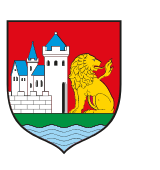 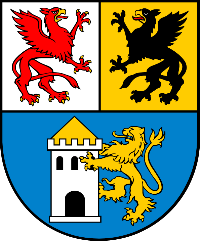 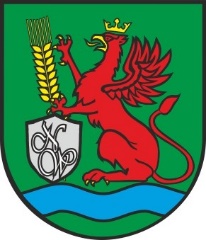 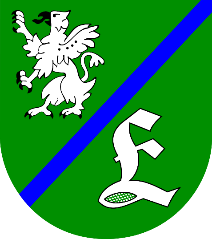 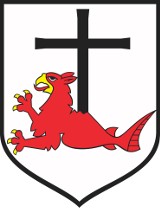 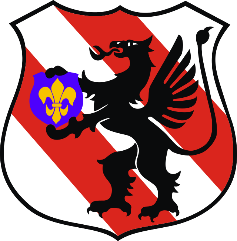 Środowisko naturalne i infrastrukturaŚrodowisko naturalne i infrastrukturaSkala ocenSkala ocenSkala ocenSkala ocenSkala ocenŚrodowisko naturalne i infrastrukturaŚrodowisko naturalne i infrastrukturabardzo dobrzedobrzeumiarkowanieźlebardzo  źle1.Jak ocenia Pan/i dostępność ławek 
na terenie MOF Lęborka?8951266192.Jak ocenia Pan/i dostępność wiat śmietnikowych na terenie MOF Lęborka?38812769123.Jak ocenia Pan/i dostępność przestrzeni zielonych na terenie 
MOF Lęborka?1910711150124.Jak ocenia Pan/i jakość przestrzeni zielonych na terenie MOF Lęborka?219612545125.Jak ocenia Pan/i jakość powietrza 
na terenie MOF Lęborka?221281212086.Jak ocenia Pan/i czystość rzek 
i kąpielisk na terenie MOF Lęborka?78013758177.Jak ocenia Pan/i czystość obszarów zalesionych na terenie MOF Lęborka?117113670118.Jak ocenia Pan/i poziom wykorzystania/ zagospodarowania 
wód deszczowych przez mieszkańców MOF Lęborka?74613190259.Jak ocenia Pan/i smak wody pitnej 
na terenie MOF Lęborka?7112570231010.Jak ocenia Pan/i zapach wody pitnej 
na terenie MOF Lęborka?6613571161111.Jak ocenia Pan/i wygląd wody pitnej na terenie MOF Lęborka?661416716912.Jak ocenia Pan/i wygląd budynków publicznych na terenie MOF Lęborka?251619515313.Jak ocenia Pan/i dostosowanie budynków publicznych na terenie 
MOF Lęborka do potrzeb osób 
z niepełnosprawnościami?781144511614.Jak ocenia Pan/i stan infrastruktury sieci wodociągowej na terenie 
MOF Lęborka?2013412117715.Jak ocenia Pan/i stan infrastruktury sieci kanalizacyjnej na terenie 
MOF Lęborka?15120113292216.Jak ocenia Pan/i stan infrastruktury sieci ciepłowniczej na terenie MOF Lęborka?11122124261617.Jak ocenia Pan/i dostępność publicznego transportu zbiorowego 
na terenie MOF Lęborka 
(m.in. trasy, rozkład jazdy)?1598115541718.Jak ocenia Pan/i dostępność prywatnego transportu zbiorowego 
na terenie MOF Lęborka 
(m.in. trasy, rozkład jazdy)?89415634719.Jak ocenia Pan/i jakość publicznego taboru transportu zbiorowego 
na terenie MOF Lęborka 
(np. wygląd, komfort użytkowania związany z wyposażeniem)?1310912741920.Jak ocenia Pan/i jakość prywatnego taboru transportu zbiorowego 
na terenie MOF Lęborka 
(np. wygląd, komfort użytkowania związany z wyposażeniem)?988150411121.Jak ocenia Pan/i dostosowanie publicznego taboru transportu zbiorowego na terenie 
MOF Lęborka do potrzeb osób 
z niepełnosprawnościami? 766142671722.Jak ocenia Pan/i dostosowanie prywatnego taboru transportu zbiorowego na terenie 
MOF Lęborka do potrzeb osób 
z niepełnosprawnościami?748121992423.Jak ocenia Pan/i bezpieczeństwo 
na ulicach na terenie MOF Lęborka?1367156441924.Jak ocenia Pan/i bezpieczeństwo 
na chodnikach na terenie MOF Lęborka (np. kolizje ze ścieżkami rowerowymi, hulajnogami)?1058143662225.Jak ocenia Pan/i stan nawierzchni dróg/ ulic na terenie MOF Lęborka?77816840626.Jak ocenia Pan/i stan nawierzchni chodników na terenie MOF Lęborka?58214164727.Jak ocenia Pan/i dostosowanie 
ciągów pieszych do potrzeb osób 
z niepełnosprawnościami?353124932628.Jak ocenia Pan/i przepustowość głównych tras komunikacyjnych 
na terenie MOF Lęborka 
(np. powstawanie korków drogowych)?624831285829.Jak ocenia Pan/i dostępność rowerowych ścieżek transportowych na terenie MOF Lęborka?1256124792830.Jak ocenia Pan/i jakość rowerowych ścieżek transportowych na terenie MOF Lęborka?14851206515Edukacja, kultura i rekreacjaEdukacja, kultura i rekreacjaSkala ocenSkala ocenSkala ocenSkala ocenSkala ocenEdukacja, kultura i rekreacjaEdukacja, kultura i rekreacjabardzo dobrzedobrzeumiarkowanieźlebardzo źle1.Jak ocenia Pani/i jakość oferty edukacyjnej na terenie MOF Lęborka (np. poziom nauczania, dostęp 
do nowoczesnych form edukacji, itp.)?15991403692.Jak ocenia Pani/i dostosowanie oferty edukacyjnej na terenie MOF Lęborka do potrzeb rynku pracy?13831514573.Jak ocenia Pan/i dostępność obiektów oświatowych na terenie MOF Lęborka (żłobki)?137812268184.Jak ocenia Pan/i dostępność obiektów oświatowych na terenie MOF Lęborka (przedszkola)?121341222655.Jak ocenia Pan/i dostępność obiektów oświatowych na terenie MOF Lęborka (szkoły)?251511061436.Jak ocenia Pan/i stan obiektów oświatowych na terenie MOF Lęborka (żłobki, przedszkola, szkoły)?141221342457.Jak ocenia Pan/i ofertę obiektów kulturalno-edukacyjnych (świetlice, biblioteki, domy kultury itp.) 
na terenie MOF Lęborka?1911911833108.Jak ocenia Pan/i jakość obiektów kulturalno-edukacyjnych (świetlice, biblioteki, domy kultury itp.) 
na terenie MOF Lęborka?261331072679.Jak ocenia Pan/i atrakcyjność oferty kulturalno-rozrywkowej dostępnej 
na terenie MOF Lęborka?1288131571110.Jak ocenia Pan/i poziom uczestnictwa w kulturze mieszkańców z terenów MOF Lęborka?567157561411.Jak ocenia Pan/i dostępność boisk sportowych na terenie MOF Lęborka?361389521912.Jak ocenia Pan/i dostępność placów zabaw na terenie MOF Lęborka?371429819313.Jak ocenia Pan/i dostępność basenów, parków, ławeczek itp. na terenie 
MOF Lęborka?1587117611914.Jak ocenia Pan/i dostępność kompleksów sportowych na terenie MOF Lęborka?21109119381215.Jak ocenia Pan/i jakość boisk sportowych na terenie MOF Lęborka?3214310117616.Jak ocenia Pan/i jakość placów zabaw na terenie MOF Lęborka?1811613126817.Jak ocenia Pan/i jakość basenów, parków, ławeczek itp. na terenie MOF Lęborka?1677146461418.Jak ocenia Pan/i jakość kompleksów sportowych na terenie MOF Lęborka?12116138231019.Jak ocenia Pan/i dostosowanie infrastruktury sportowo-rekreacyjnej na terenie MOF Lęborka do potrzeb osób z niepełnosprawnościami?10571317922Gospodarka i rynek pracyGospodarka i rynek pracySkala ocenSkala ocenSkala ocenSkala ocenSkala ocenGospodarka i rynek pracyGospodarka i rynek pracybardzo dobrzedobrzeumiarkowanieźlebardzo  źle1.Jak ocenia Pan/i możliwość uzyskania zatrudnienia na terenie MOF Lęborka?76015266142.Jak ocenia Pan/i atrakcyjność inwestycyjną obszaru MOF Lęborka 
(te elementy, dzięki którym jest atrakcyjna dla inwestorów zewnętrznych, np. uzbrojenie 
terenu, bliskość autostrady)?109812852113.Jak ocenia Pan/i warunki 
do prowadzenia działalności gospodarczej?164716263114.Jak ocenia Pan/i warunki 
do prowadzenia działalności rolnej?14581645495.Jak ocenia Pan/i poziom przedsiębiorczości na terenie MOF Lęborka (powstawanie nowych przedsiębiorstw)?11641447196.Jak ocenia Pan/i promocję przedsiębiorczości wśród mieszkańców MOF Lęborka?9441597897.Jak ocenia Pan/i różnorodność 
i jakość form wsparcia skierowanych do przedsiębiorców osób planujących podjąć takie działalności?5451627710SpołeczeństwoSpołeczeństwoSkala ocenSkala ocenSkala ocenSkala ocenSkala ocenSpołeczeństwoSpołeczeństwobardzo dobrzedobrzeumiarkowanieźlebardzo  źle1.Jak ocenia Pan/i dostęp do infrastruktury zdrowotnej oraz usług 
z zakresu ochrony zdrowia na terenie MOF Lęborka?33895108552.Jak ocenia Pan/i jakość infrastruktury zdrowotnej oraz usług z zakresu ochrony zdrowia na terenie MOF Lęborka?53810899493.Jak ocenia Pan/i poziom współpracy mieszkańców oraz organizacji społecznych na rzecz efektywnego funkcjonowania i rozwoju społeczności lokalnych z terenu MOF Lęborka 
(np. wspólne inicjatywy aktywizujące osoby starsze)?75616357164.Jak ocenia Pan/i aktywność społeczną mieszkańców MOF Lęborka?104616959155.Jak ocenia Pan/i dostępność do usług publicznych (świadczonych przez lokalne urzędy), w tym dostosowanie do potrzeb osób ze specjalnymi potrzebami?7761376415TurystykaTurystykaSkala ocenSkala ocenSkala ocenSkala ocenSkala ocenTurystykaTurystykabardzo dobrzedobrzeumiarkowanieźlebardzo  źle1.Jak ocenia Pan/i jakość zabytków 
na terenie MOF Lęborka? 29160892012.Jak ocenia Pan/i jakość infrastruktury 
z zakresu turystyki wodnej (kąpieliska, przystanie, itd.) na terenie MOF Lęborka?137912468153.Jak ocenia Pan/i dostępność miejsc atrakcyjnych pod względem przyrodniczym? 211071204294.Jak ocenia Pan/i dostępność ścieżek edukacyjnych na terenie MOF Lęborka? 158812462105.Jak ocenia Pan/i dostępność rekreacyjnych ścieżek rowerowych 
na terenie MOF Lęborka?98512962146.Jak ocenia Pan/i jakość promocji 
oferty turystyczno-rekreacyjnej 
MOF Lęborka?14781574647.Jak ocenia Pan/i dostępność bazy noclegowej (np. miejsca noclegowe 
w hotelach, pensjonatach) na terenie MOF Lęborka?106513170238.Jak ocenia Pan/i stan i jakość bazy noclegowej na terenie MOF Lęborka?116314861169.Jak ocenia Pan/i dostępność bazy agroturystycznej na terenie MOF Lęborka?1449164601210.Jak ocenia Pan/i stan i jakość bazy agroturystycznej na terenie MOF Lęborka?1256172471211.Jak ocenia Pan/i dostępność usług gastronomicznych na terenie MOF Lęborka (restauracje, bary, itp.)?3212512116512.Jak ocenia Pan/i jakość usług gastronomicznych na terenie MOF Lęborka (jakość posiłku, jakość obsługi)?23126129192Jak Pan/i ocenia ważność podjęcia działań 
w następujących obszarach?Jak Pan/i ocenia ważność podjęcia działań 
w następujących obszarach?Skala ocenSkala ocenSkala ocenJak Pan/i ocenia ważność podjęcia działań 
w następujących obszarach?Jak Pan/i ocenia ważność podjęcia działań 
w następujących obszarach?wysokaśrednianiska1.Rozwój i modernizacja obiektów użyteczności publicznej16,7%62,9%20,4%2.Rozwój i modernizacja infrastruktury technicznej 
(sieć ciepłownicza, kanalizacyjna, wodociągowa, zbiorniki retencyjne itd.)14,0%47,2%38,8%3.Rozwój i modernizacja taboru publicznego transportu zbiorowego na terenie MOF Lęborka22,1%51,8%26,1%4.Poprawa dostępności połączeń w ramach publicznego transportu zbiorowego na terenie MOF Lęborka23,1%47,5%29,4%5.Rozwój i modernizacja infrastruktury drogowej 
– poprawa dostępności komunikacyjnej MOF Lęborka18,1%43,5%38,5%6.Rozwój i modernizacja oświetlenia drogowego 
na terenie MOF Lęborka22,7%48,5%28,8%7.Rozwój i modernizacja ścieżek rowerowych – poprawa dostępności komunikacyjnej MOF Lęborka19,4%39,1%41,5%8.Modernizacja infrastruktury zdrowotnej28,4%32,4%39,1%9.Poprawa dostępu do usług zdrowotnych29,4%26,1%44,5%10.Rewitalizacja zdegradowanych przestrzeni publicznych, 
w tym terenów zielonych oraz nadanie im nowych, prospołecznych funkcji16,1%52,5%31,4%11.Budowa i modernizacja obiektów infrastruktury społecznej 
(np. boiska, baseny, place zabaw)18,7%54,2%27,1%12.Zwiększenie udziału mieszkańców w kulturze, sporcie 
i rekreacji22,1%54,8%23,1%13.Zwiększenie poczucia więzi mieszkańców z regionem18,7%59,2%22,1%14.Podniesienie jakości nauczania szkolnego13,7%52,8%33,4%15.Dostosowanie oferty edukacyjnej do wymagań rynku pracy17,7%50,8%31,4%16.Aktywizacja i wspieranie integracji osób biernych zawodowo 
i bezrobotnych25,1%47,5%27,4%17.Aktywizacja osób wykluczonych i zagrożonych wykluczeniem społecznym (np. osób z niepełnosprawnościami oraz specjalnymi potrzebami)20,4%49,8%29,8%18.Wsparcie i rozwój aktywnej turystyki, np. kajaki, turystyka rowerowa24,7%50,2%25,1%19.Zachowanie dziedzictwa i krajobrazu kulturowo- przyrodniczego16,7%52,5%30,8%20.Promocja MOF Lęborka25,1%51,8%23,1%21.Zwiększenie atrakcyjności turystycznej terenu MOF Lęborka, 
w tym utworzenie całorocznej oferty   turystycznej21,1%53,5%25,4%22.Zwiększenie atrakcyjności terenów MOF Lęborka 
dla inwestorów16,4%48,2%35,5%23.Zwiększenie świadomości społecznej w zakresie ochrony środowiska24,4%42,8%32,8%24.Rozwój i modernizacja infrastruktury z zakresu turystyki wodnej27,1%48,8%24,1%25.Zwiększenie efektywności energetycznej MOF Lęborka (termomodernizacja, odnawialne źródła energii itp.)22,7%39,1%38,1%26.Promocja przedsiębiorczości, stwarzanie warunków 
dla jej rozwoju22,7%54,2%23,1%27.Włączenie mieszkańców w animację społeczności lokalnych, 
w tym w prace dot. rewitalizacji przestrzeni publicznych, 
które zamieszkują24,4%54,5%21,1%Infrastruktura drogowaInfrastruktura drogowaSkala ocenSkala ocenSkala ocenSkala ocenSkala ocenInfrastruktura drogowaInfrastruktura drogowabardzo dobrzedobrzeumiarkowanieźlebardzo  źle1.Jak ocenia Pan/i jakość / stan nawierzchni dróg na terenie MOF Lęborka?11011102.Jak ocenia Pan/i bezpieczeństwo 
na drogach na terenie MOF Lęborka?1109303.Jak ocenia Pan/i przepustowość głównych tras komunikacyjnych 
na terenie MOF Lęborka?151232Ścieżki piesze i roweroweŚcieżki piesze i roweroweSkala ocenSkala ocenSkala ocenSkala ocenSkala ocenŚcieżki piesze i roweroweŚcieżki piesze i rowerowebardzo dobrzedobrzeumiarkowanieźlebardzo  źle1.Jak ocenia Pan/i jakość / stan nawierzchni chodników na terenie MOF Lęborka?1711402.Jak ocenia Pan/i jakość / stan nawierzchni ścieżek rowerowych 
na terenie MOF Lęborka?499103.Jak ocenia Pan/i ilość/dostępność rekreacyjnych ścieżek rowerowych 
na terenie MOF Lęborka?1911114.Jak ocenia Pan/i ilość/dostępność 
tras rowerowych o charakterze transportowym (m.in. dojazd do miejsca pracy, miejsc użyteczności publicznej) na terenie MOF Lęborka?1613305.Jak ocenia Pan/i dostępność do węzłów komunikacyjnych i przystanków transportu publicznego, poprzez zapewnienie ścieżek rowerowych oraz pieszych na terenie MOF Lęborka?191210Węzły komunikacyjne i przystankiWęzły komunikacyjne i przystankiSkala ocenSkala ocenSkala ocenSkala ocenSkala ocenWęzły komunikacyjne i przystankiWęzły komunikacyjne i przystankibardzo dobrzedobrzeumiarkowanieźlebardzo  źle1.Jak ocenia Pan/i ilość dostępnych węzłów komunikacyjnych na terenie MOF Lęborka?3911002.Jak ocenia Pan/i system informacji pasażerskiej na węzłach komunikacyjnych i przystankach 
na terenie MOF Lęborka?281210Transport zbiorowyTransport zbiorowySkala ocenSkala ocenSkala ocenSkala ocenSkala ocenTransport zbiorowyTransport zbiorowybardzo dobrzedobrzeumiarkowanieźlebardzo  źle1.Jak ocenia Pan/i sieć połączeń transportu zbiorowego z perspektywy dojazdu do miejsc użyteczności publicznej (m.in. szkoły, urzędy, placówki opieki zdrowotnej): DOSTĘPNE TRASY2712202.Jak ocenia Pan/i sieć połączeń transportu zbiorowego z perspektywy dojazdu do miejsc użyteczności publicznej (m.in. szkoły, urzędy, placówki opieki zdrowotnej): CZĘSTOTLIWOŚĆ POŁĄCZEŃ I CZAS PRZAJAZDU2514203.Jak ocenia Pan/i sieć połączeń transportu zbiorowego z perspektywy dojazdu do pracy: DOSTĘPNE TRASY2513304.Jak ocenia Pan/i sieć połączeń transportu zbiorowego z perspektywy dojazdu do pracy: CZĘSTOTLIWOŚĆ POŁĄCZEŃ I CZAS PRZAJAZDU2513305.Jak ocenia Pan/i sieć połączeń transportu zbiorowego z perspektywy dojazdu do infrastruktury kulturowo-rekreacyjnej: DOSTĘPNE TRASY2415206.Jak ocenia Pan/i sieć połączeń transportu zbiorowego z perspektywy dojazdu do infrastruktury kulturowo-rekreacyjnej: CZĘSTOTLIWOŚĆ POŁĄCZEŃ I CZAS PRZAJAZDU2415207.Jak ocenia Pan/i jakość taboru transportu zbiorowego na terenie MOF Lęborka?2713108.Jak ocenia Pan/i dostosowanie taboru transportu zbiorowego do potrzeb osób z niepełnosprawnościami i szczególnymi potrzebami, na terenie MOF Lęborka?399119.Jak ocenia Pan/i tabor transportu zbiorowego z perspektywy ochrony środowiska (w tym m.in. zmniejszenie emisji szkodliwych substancji), na terenie MOF Lęborka?161510Lp.Trasy drogowe wymagające remontu lub budowy w celu poprawy dostępności komunikacyjnej transportu indywidualnego i zbiorowego na terenie MOF Lęborka 
(np. dojazd do węzłów komunikacyjnych):1Nowa wieś 2Osiedla mieszkaniowe zachodniej części Lęborka z ul. Spółdzielczej do ul. Sportowej3Witków - Chrzanowo4Pużyce - Witków - Mierzynko5Łęczyce - Świetlino6Lębork, ul. Gdańska - trasa S6 7ul. Traugutta - ul. Gliniana (Lębork)Lp.Trasy rowerowe oraz pieszo-rowerowe wymagające remontu lub budowy w celu poprawy dostępności komunikacyjnej na terenie MOF Lęborka:1ul. Staromiejska2Al. Niepodległości, ul. Wojska Polskiego, Al. Wolności, A. Krajowej3Wicko4Aleja Wolności 5Połączenie ścieżką rowerową ronda przy Kupcu z nowym rondem przy tartaku – uzupełnienie brakującego fragmentu w ciągu Armii WP6Budowa ścieżki rowerowej w ul. Wojska Polskiego, ul. Mireckiego do ul. Topolowej7Lepsze oznaczenie fragmentu chodnika wzdłuż ul. niepodległości - np. jaka jego część jest wyznaczona dla rowerów8Lębork Alej Wolności, Wojska Polskiego, Niepodległości, Czołgistów9ul. Kossaka bis (W. Stwosza - Łączna)10Nowa Wieś Lęborska - Brzeźno Lęborskie - Łebień - Garczegorze11Połączenie rowerowe Łęczyce - Lębork12Budowa ścieżki rowerowej w ciągu Al. Wolności do ul. Kossaka13Mosty - Łęczyce - Boże Pole WLK - StrzebielinoLp.Węzły komunikacyjne wymagające remontu lub budowy w celu poprawy dostępności komunikacyjnej na terenie MOF Lęborka:1Wicko2Nowe, funkcjonalne wiaty przystankowe na końcowych przystankach linii komunikacyjnych3Węzeł komunikacyjny przy stacjach kolejowych: Godętowo, Bożepole Wielkie, Strzebielino, Mosty4Węzeł komunikacyjny w ŁęczycachLp.Działania mające na celu poprawę transportu zbiorowego na terenie MOF Lębork pod kątem sieci połączeń (trasy i częstotliwość połączeń):1Elektryfikacja linii Lębork- Łeba2Mniejsze autobusy i większa częstotliwość połączeń. Parametry nowobudowanych dróg nie są dostosowane do istniejącego taboru autobusowego, toteż nie planuje się rozwoju sieci autobusowej w mieście, ze względu na zbyt małe promienie skrętu.3Łeba-Lębork4Dostosować komunikację miejską do lekcji w szkołach 5Projektowanie nowych dróg na nowych osiedlach uwzględniając konieczność przejazdu autobusu6Uruchomienie połączeń SKM od stacji Nowa Wieś Lęborska oraz zwiększenie liczby autobusów ZKM7Połączenie autobusowe komunikacji miejskiej MZK Lębork - linia do Kłębowa NW wydłużyć 
do Brzeźna Lęborskiego.8Stworzenie połączeń podmiejskich o miejscowości przyległe do miastaLp.Działania z zakresu transportu zbiorowego, mające na celu zmniejszenie emisji szkodliwych substancji na terenie MOF Lębork:1Łeba - Lębork2Zakup nowego taboru niskoemisyjnego3Zakup autobusów elektrycznych4Wymiana autobusów MZK Lębork na nieemisyjne (np. elektryczne)Lp.Refleksje, uwagi, spostrzeżenia, rekomendacje, pomysły z zakresu transportu ważne 
w kontekście opracowywanej Strategii Rozwoju MOF Lębork:1Wiadukt nad S6 w okolicy węzła Małoszyce2Przebudowa Ronda Solidarności, tworzenie lewoskrętów i prawo skrętów na skrzyżowaniach3Mała ilość połączeń po sezonie na trasie Łeba - Lębork4Należy  tak ustawić  trasy i częstotliwość  transportu, aby jak najmniej dopłacać  
do nierentownych linii. Linie nierentowne zlikwidować. Zakupić nowy tabor autobusowy.  Inwestować  w ,,zielone " przystanki.5Uspokojenie ruchu w centrum; wprowadzenie ulic jednokierunkowych w centrum; płatna strefa parkowania w Lęborku - centrum; projektowanie nowych ulic w porozumieniu w ZKM (szerokość ulic dla swobodnego ruchu autobusów). 6Połączenia kolejowe7Zwiększenie częstotliwości kursowania autobusów w mieście, co łączy się z koniecznością zakupu 1-2 pojazdów. W istniejących rozkładach są zbyt duże przerwy w kursach autobusów8Budowa węzłów komunikacyjnych przy dworcach PKP, budowa ścieżek rowerowych, remonty dróg powiatowych